                                                               Istituto Comprensivo di Barzanò 				SEDE: Via Leonardo da Vinci, 22 – 23891 Barzanò (Lecco) C.F. 85001820134-  Cod. Min. LCIC80800X Tel. 039.955044 / 039.9272537 - Fax 039.9287473                                                                                                          e-mail: lcic80800x@istruzione.it– sito web :www.icsbarzano.gov.it Circ. n° 88							                                Barzanò, 21/02/2018                                                                                                                                                                                              A tutti i docenti della  Scuola  Secondaria di 1° gradoMARTEDÍ 06 MARZO 2018 - SOLO PER LE TERZEAccordi per lo svolgimento delle prove Invalsi, con particolare riferimento alle misure dispensative/compensative per studenti DSA e DVA (data l’importanza delle decisioni da prendere si chiede a tutti i docenti di partecipare) secondo il seguente orario:CONSIGLI DI CLASSECome da calendario qui sotto riportato sono convocati i Consigli di Classe aperti ai genitori, con il seguente ordine del giorno:Situazione generale della classe;Analisi  casi particolari;Proposte per cambi libri di testo;Varie ed eventuali.MARTEDÍ  13  MARZO  2018				      VENERDI’   16 MARZO  2018LUNEDI’ 19 MARZO 2018			                   MARTEDI’  20 MARZO  2018MARTEDÍ 27 MARZO 2018: COLLEGIO DOCENTI UNITARIO h. 16.45-18.15                                                                                   Il Dirigente Scolastico: Dott.ssa  Roberta RizziniIMPEGNI MESE DI MARZOoraclasse14.30/15.003 C15.00/15.303 B15.30/16.003 A16.00/16.303 DORACLASSIORACLASSI14,30 – 15,303 ASolo docenti14,30 – 15,303 D15,30 – 15,453 AConsiglio aperto ai genitori15,30 – 15,453 D15,45 – 16,452 ASolo docenti15,45 – 16,452 D16,45 – 17,002 AConsiglio aperto ai genitori16,45 – 17,002 D17,00 – 18,001 ASolo docenti18,00 – 18,151 AConsiglio aperto ai genitoriORACLASSIORACLASSI14,30 – 15,301 BSolo docenti14,30 – 15,301 C15,30 – 15,451 BConsiglio aperto ai genitori15,30 – 15,451 C15,45 – 16,452 BSolo docenti15,45 – 16,453 C16,45 – 17,002 BConsiglio aperto ai genitori16,45 – 17,003 C17,00 – 18,003 BSolo docenti17,00 – 18,002 C18,00 – 18,153 BConsiglio aperto ai genitori18,00 – 18,152 C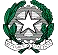 